   Grace St. Paul’s United Methodist Church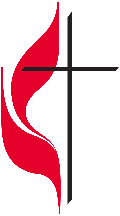 Sunday Service 10:30 a.m.Pastor Dan Meader                        484-547-8294                  pastordanmeader@gmail.com	5th Sunday in Lent                                                                   March 26, 2023GREETING AND ANNOUNCEMENTSPASSING THE PEACE: May the Peace of Christ be with you!                                         And also with you!*OPENING HYMN                “All Things Bright and Beautiful”                *CALL TO WORSHIPLeader: Worship the Lord in all his splendor, rejoice in his mighty acts. People: Our gaze is on the Lord who made the heavens and the earth, to him be the glory. Leader: Do not regard man whose nostrils is breath, for of what account is he? People: The fear of man is a snare, but whoever trusts in the Lord is safe. Leader: Do not seek the approval of man, whose breath is fleeting, but do all to the glory of God, who takes pleasure in his people. People: May our every breath bring you glory, O God, and may our lives be lived to your pleasure. Both: Amen. PRAYER OF PETITION2Your name is excellent, O Lord, and your glory high. Your compassions are unfailing, and your mercy tender. We come to you in this hour to exalt your name and worship you, for you are worthy of all our praise. Pardon our iniquities, and forgive our shortcomings, for we have too seldom fulfilled our duties, and have sought the approval of man above your will. Raise us above the smiles and frowns of this world; let us regard it a trivial thing to be judged by man. Strengthen our resolve to glorify your name and forsake our own, that we may be your faithful people who live for your will and purpose. We ask this in the name of he who is Lord of all, Jesus Christ our Savior. Amen.PRAYER OF ILLUMINATIONOLD TESTAMENT LESSON                      Jeremiah 17:5-10EPISTLE LESSON                                        Romans 1:16-23PRESENTATION OF TITHES AND OFFERING     Offertory     *Doxology                                                                                                    CHOIR PRESENTATION *HYMN OF PREPARATION               “Take Up Thy Cross”                       SERMON                                                      Whose Glory?                                                                    (John 12:36b-43)CONGREGATIONAL PRAYER*CLOSING HYMN                   “Come, Thou Almighty King”                  *BENEDICTION*BENEDICTION RESPONSE     “Sent Forth by God’s Blessing (v.1)”    ANNOUNCEMENTS:Wednesday Lenten Se5rvice, 5:00 p.m. Church Expenses $7,313 (monthly)To date received    4,783 (3/19/2023                             $2,530